Příloha č.2 Výzvy č.7 k předkládání žádostí o podporu z Integrovaného regionálního operačního programu s názvem „MAS Aktivios, z.s. – IROP – Infrastruktura do vzdělávání II.“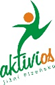 Kritéria věcného hodnocení s platností od 15.12.2020
MAS Aktivios, z.s.  – IROP – Infrastruktura do vzdělávání – II. 
Kritéria věcného hodnocení  – preferenční kritériaMaximální možný počet získaných bodů 40.Minimální nutný počet získaných bodů 20.Hodnotící kritériumHodnocení kritériaReferenční dokumentPředmět a způsob hodnoceníPočet obyvatel na území obce, kde je projekt realizován      (aspekt: potřebnost)a)   Projekt je realizován na území obce s počtem obyvatel do   2 000 obyvatel                 10 bodů b) Projekt je realizován na území obce s počtem obyvatel 2 001 – 5 000 obyvatel              7  bodůc) Projekt je realizován na území obce s počtem obyvatel 5 001  a   více obyvatel                5 bodůMaximum  bodů kritéria: 10 bodůŽádost o podporuStudie proveditelnostiČSÚ – hodnoty dokumentu, ČSÚ k datu 31. 12. 2020.Hodnocení se provádí na základě údajů studie proveditelnosti a žádosti o podporu. Pro určení velikosti obce je považován za závazný dokument ČSÚ: Počet obyvatel v obcích České republiky. V potaz se berou hodnoty dokumentu ČSÚ k datu 31. 12. 2020. Hodnotitel nalezne údaje pro přidělení počtu bodů zejména dle vyplnění místa realizace projektu, případně dle popisu ve studii proveditelnosti v kap. 2 Podrobný popis projektu, kde žadatel uvede vedle místa realizace projektu také počet obyvatel obce, ve které bude projekt realizován. Dojde-li k situaci, že projekt bude realizován na území více obcí, pak se výsledný počet obyvatel vypočítává aritmetickým průměrem s matematickým zaokrouhlením na celá čísla.Celková požadovaná výše dotace(aspekt: hospodárnost                efektivnost)Celková požadovaná výše dotace projektu   nepřekročí   700 000 Kč             15 bodů Celková požadovaná výše dotace projektu je v rozmezí 700 000,01  - 1 500 000 Kč                                                           10 bodů Celková požadovaná výše dotace projektu  je     1 500 000,01 Kč      a více                5 bodůMaximum bodů kritéria: 15 bodůŽádost o podporuHodnocení se provádí na základě podané žádosti o podporu (verze po FN a KP na MAS). Zaměření projektu na klíčové kompetence(aspekt: efektivnost               potřebnost)Projekt je prokazatelně zaměřen na minimálně jednu z klíčových kompetencí:- komunikace v cizích jazycích- technických a řemeslných oborů- přírodních věd- práce s digitálními technologiemiProjekt  je zaměřen pouze na jednu klíčovou kompetenci                                                                   5 bodůProjekt je zaměřen na 2 výše uvedené klíčové kompetence.                                                                               7 bodů Projekt je zaměřen na 3 a více výše uvedených  klíčových kompetencí.                                                                      10 bodů.Maximum bodů kritéria: 10 bodůŽádost o podporuStudie proveditelnostiŽadatel konkrétně popíše zaměření projektu na jednotlivé oblasti klíčových kompetencí:- komunikace v cizích jazycích- technických a řemeslných oborů- přírodních věd- práce s digitálními technologiemive studiu proveditelnosti a žádosti o podporu v MS2014+. Body budou uděleny na základě tohoto popisu Počet žádostí na jednoho žadatele(aspekt: efektivnost) Žadatel v této výzvě MAS podal pouze 1 žádost o podporu                                                                  5 bodůŽadatel v této výzvě MAS podal více než 1 žádost o podporu                                                                  0 bodůMaximum bodů kritéria: 5 bodůSeznam žádostí po FN a KP, které postupují k věcnému hodnocení. Seznam zpracuje kancelář MAS.Posuzuje se počet žádostí o podporu podaných v této výzvě MAS jedním žadatelem, a to k datu ukončení hodnocení FN a KP na MAS.  Jedná se tedy o počet žádostí o podporu jednoho žadatele, které splnily kritéria hodnocení formálních náležitostí a kontroly přijatelnosti, a které postupují do fáze věcného hodnocení výběrovu komisí MAS.